ESTADO DO RIO GRANDE DO NORTECÂMARA MUNICIPAL DE SÃO JOÃO DO SABUGIREQUERIMENTO Nº. 008/2022Requeiro a V. Ex.ª, com base no artigo 154 do Regimento Interno e ouvido o plenário desta casa, requer que seja enviado ofício ao Governo do Estado, solicitando que regularize a distribuição em regime de urgência de medicamentos fornecidos pela UNICAT de Caicó. JUSTIFICATIVA EM PLENÁRIO		        Sala das Sessões, em 04 de março de 2022.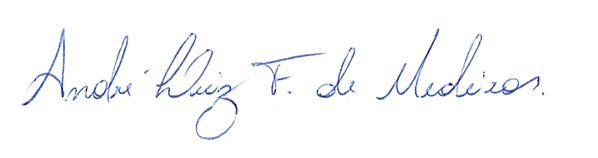 __________________________________________________                  BRAZ ROBSON DE MEDEIROS BRITOVEREADOR - AUTOR